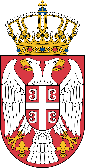 РЕПУБЛИКА СРБИЈАРЕПУБЛИЧКИ ЗАВОД ЗА СТАТИСТИКУНа основу члана 54. Закона о државним службеницима ("Сл. гласник РС", бр. 79/2005, 81/2005 - испр., 83/2005 - испр., 64/2007, 67/2007 - испр., 116/2008, 104/2009, 99/2014, 94/2017, 95/20181, 157/2020 и 142/2022), члана 9. став 1. Уредбе о интерном и јавном конкурсу за попуњавање радних места у државним органима („Службени гласник РС“, број 2/19 и 67/21) и члан 27.к Закона о буџетском систему ("Сл. гласник РС.", бр. 54/2009, 73/2010, 101/2010, 101/2011, 93/2012, 62/2013, 63/2013 - испр., 108/2013, 142/2014, 68/2015 - др. закон, 103/2015, 99/2016, 113/2017, 95/2018, 31/2019, 72/2019, 149/2020, 138/2022 и 118/2021),  Републички завод за статистику, оглашаваЈАВНИ КОНКУРС
ЗА ПОПУЊАВАЊЕ ИЗВРШИЛАЧКИХ РАДНИХ МЕСТАI Орган у коме се радна места попуњавају: Републички завод за статистику, Београд, Милана Ракићa бр.5II Радна места која се попуњавају:1. Статистичар-аналитичар, у звању саветник, у Сектору за квалитет, статистичке стандарде и међународну сарадњу, Групи за квалитет, метаподатке и координацију статистичког система, број извршилаца 1.  Опис послова: Ради на примени метода, стандарда и алата за праћење квалитета статистичког производног процеса и статистичких производа; ради на примени методолошких основа целокупног система статистичких метаподатака у смислу њиховог садржаја и структуре, доступности и ажурности; ради на припреми и реализацији обука, саветовања и семинара из области управљања квалитетом и система метаподатака; сарађује са свим одговорним произвођачима званичне статистике, ради на методолошким решењима и процедурама у вези са координацијом статистичког система и даје стручна мишљења и објашњења; учествује у изради стратегија, планова и програма рада Завода као и у реализацији међународних пројеката из области управљања квалитетом и развоја статистичких метаподатака; обавља и друге послове по налогу руководиоца Групе.Услови: стечено високо образовање из научне области математичке науке или економске науке или организационе науке на основним академским студијама, на основним академским студијама у обиму од најмање 240 ЕСПБ бодова, мастер академским студијама, специјалистичким академским студијама, специјалистичким струковним студијама, односно на основним студијама у трајању од најмање четири године или специјалистичким студијама на факултету, најмање 3 године радног искуства у струци, положен државни стручни испит, као и потребне компетенције за рад на радном месту.Место рада: Београд2. Статистичар-аналитичар, у звању саветник, у Сектору за квалитет, статистичке стандарде и међународну сарадњу, Одсеку за регистре пословних субјеката, Групи за административни регистар јединица разврставања, број извршилаца 1.  Опис послова: Ради на методолошким решењима РЈР и на вођењу и одржавању истог; обавља послове координације, сарадње са административним изворима и оцене квалитета преузетих података; припрема методолошко дефинисање и дизајн фаза одржавања РЈР; ради на методолошкој припреми и вођењу истраживања о локалним јединицама РЈР; изучава и прати развој међународних статистичких стандарда и развој система управљања квалитетом и ради на припреми конкретних предлога за њихову имплементацију; сарађује са корисницима података РЈР, врши евидентирање и праћење токова испуњавања захтева корисника; испитује квалитет регистра у циљу исправки системских грешака и измене постојећих и доношењу нових методолошких решења; израђује сложене аналитичке табеле на основу захтева корисника; обавља и друге послове по налогу руководиоца Групе.Услови: Стечено високо образовање из научне, односно стручне области у оквиру образовно-научног поља природно-математичких наука или друштвено-хуманистичких наука или техничко-технолошких наука на основним академским студијама у обиму од најмање 240 ЕСПБ бодова, мастер академским студијама, специјалистичким академским студијама, специјалистичким струковним студијама, односно на основним студијама у трајању од најмање четири године или специјалистичким студијама на факултету, најмање 3 године радног искуства у струци, положен државни стручни испит, као и потребне компетенције за рад на радном месту.Место рада: Београд3. Статистичар-аналитичар, у звању саветник, у Сектору за квалитет, статистичке стандарде и међународну сарадњу, Групи за статистику саобраћаја и телекомуникација, број извршилаца 1.  Опис послова: Ради на припреми методологије и на ревизији методологије и методолошких инструмената статистичких истраживања саобраћаја и телекомуникација; учествује на међународним састанцима и у пројектима међународне сарадње; прати инструменте економске и друге политике у области саобраћаја и телекомуникација; ради на припремању и спровођењу статистичких истраживања; припрема и учествује у изради класификација и номенклатура, студија, анализа и других докумената потребних за кориснике; обавља и друге послове по налогу руководиоца Групе.Услови: Стечено високо образовање из научне, односно стручне области у оквиру образовно-научног поља природно-математичких наука или техничко-технолошких наука или друштвено–хуманистичких наука или интердисциплинарне, мултидисциплинарне, трансдисциплинарне (ИМТ) студије – демограф, на основним академским студијама у обиму од најмање 240 ЕСПБ бодова, мастер академским студијама, специјалистичким академским студијама, специјалистичким струковним студијама, односно на основним студијама у трајању од најмање четири године или специјалистичким студијама на факултету, најмање 3 године радног искуства у струци положен државни стручни испит, као и потребне компетенције за рад на радном месту.Место рада: Београд4. Статистичар-аналитичар, у звању саветник, у Сектору за националне рачуне, цене и пољопривреду, Одељењу за статистику цена, Групи за статистику цена услуга, број извршилаца 1.  Опис послова: Спроводи статистичка истраживања о ценама услуга, спроводи методолошка унапређењу везана за истраживања о ценама услуга, ради на развојним пројектима у Групи; учествује на усклађивању израде индекса цена услуга са методологијама и препорукама Евростата; учествује у припреми образаца за спровођење истраживања; врши избор репрезентативног узорка за истраживање и сталну контролу репрезентативности узорка; врши контролу и анализу податка и даје стручну помоћ даваоцима података; учествује у раду на анализи податка цена услуга; обавља и друге послове по налогу руководиоца Групе.Услови:  Стечено високо образовање из научне области економске науке или научне, односно стручне области у оквиру образовно-научног поља природно-математичких наука или техничко-технолошких наука на основним академским студијама у обиму од најмање 240 ЕСПБ бодова, мастер академским студијама, специјалистичким академским студијама, специјалистичким струковним студијама, односно на основним студијама у трајању од најмање четири године или специјалистичким студијама на факултету, најмање 3 године радног искуства у струци, положен државни стручни испит, као и потребне компетенције за рад на радном месту.Место рада: Београд5. Статистичар-аналитичар, у звању саветник, у Сектору за националне рачуне, цене и пољопривреду, Одељењу за статистику пољопривреде и шумарства, Групи за израду економских рачуна у пољопривреди, број извршилаца 1.  Опис послова: Учествује у дефинисању и постављању системских решења, концепција и начина израде економских рачуна у пољопривреди; даје предлоге и учествује у изради интегрисаног система рачуна, укључујући и израду агрегата према утврђеној методологији и израђује индексе физичког обима пољопривредне производње; анализира и врши оцену методологије, садржине и квалитета резултата истраживања и осталих извора података потребних за ову област; утврђује појединачне елементе из база података који су потребни за израду економских рачуна у пољопривреди и води рачуна о практичној примени методологије у складу са изворним подацима; ради на изради анализа, студија и других докумената и публикација из области економских рачуна у пољопривреди; ради на провери садржине и квалитета резултата истраживања и осталих извора података потребних за ову област; учествује у контроли обухвата, тачности и другим квантитативним и квалитативним анализама примљене статистичке грађе; ради на повезивању података и стандарда из ове области са подацима и стандардима из других области статистике; обавља и друге послове по налогу руководиоца Групе.Услови: Стечено високо образовање из научне области биотехничке науке или економске науке или математичке науке, на основним академским студијама у обиму од најмање 240 ЕСПБ бодова, мастер академским студијама, специјалистичким академским студијама, специјалистичким струковним студијама, односно на основним студијама у трајању од најмање 4 године или специјалистичким студијама на факултету, најмање 3 године радног искуства у струци, положен државни стручни испит, као и потребне компетенције за рад на радном месту.Место рада: Београд6. Статистичар-аналитичар, у звању саветник, у Сектору пословних статистика, Одељењу за статистику унутрашње трговине, угоститељства и туризма, Групи за статистику угоститељства и туризма Републичког завода за статистику, број извршилаца 1.  Опис послова: Припрема и спроводи статистичка истраживања из области угоститељства и туризма; Врши припрему и израду измена и допуна методолошких основа и инструмената статистичких истраживања у области угоститељства и туризма; ради на анализи квалитета и тачности података; припремање табеларних приказа и објашњења у званичним публикацијама; ради на припреми и изради публикација и осталих форми дисеминације података из области угоститељства и туризма; израђује излазну форму резултата статистичког истраживања на основу захтева корисника; ради на успостављању и одржавању сарадње са извештајним јединицама; ради на дефинисању захтева за измене и допуне пројекта аутоматске обраде података за поједине фазе истраживања; обавља и друге послове по налогу руководиоца Групе.Услови: Стечено високо образовање из научне, односно стручне области у оквиру образовно-научног поља природно-математичких наука или техничко-технолошких наука или друштвено-хуманистичких наука или интердисциплинарне, мултидисциплинарне, трансдисциплинарне (ИМТ) студије – демограф, на основним академским студијама у обиму од најмање 240 ЕСПБ бодова, мастер академским студијама, специјалистичким академским студијама, специјалистичким струковним студијама, односно на основним студијама у трајању од најмање четири године или специјалистичким студијама на факултету, најмање 3 године радног искуства у струци, положен државни стручни испит, као и потребне компетенције за рад на радном месту.Место рада: Београд7. Статистичар-аналитичар, у звању саветник, у Сектору пословних статистика, Одсек за структурне пословне статистике Републичког завода за статистику, број извршилаца 2.  Опис послова: Учествује у изради, изменама и допунама методолошких основа и инструмената статистичких истраживања из области структурних пословних статистика; ради на проналажењу оптималних решења у примени аутоматске обраде података, публиковању података и спровођењу истраживања из области структурних пословних статистика и ради на повезивању података и стандарда из ове области са подацима и стандардима из других области у статистичком систему; учествује у припреми и спровођењу истраживања и обавља аналитичке, стручне и документационе послове из области структурних пословних статистика; прати резултате гранских статистика, промене система књиговодствених и других евиденција и њихов утицај на обрачун индикатора из области структурних пословних статистика; ради на дефинисању захтева за измене и допуне пројекта аутоматске обраде података за поједине фазе истраживања, анализира обухват, квалитет, конзистентност и тачност података по постојећем програму логичке контроле; припрема табеларне приказе, коментаре и објашњења у званичним публикацијама и за интернет презентацију; учествује у анализи резултата статистичких истраживања и изради коментара и припрема податке за различите аналитичке прегледе; учествује у припремању података за поједине кориснике и у дефинисању и креирању база података РЗС за потребе корисника; обавља и друге послове по налогу шефа Одсека.Услови: Стечено високо образовање из научне, односно стручне области у оквиру образовно-научног поља природно-математичких наука, техничко-технолошких наука, друштвено- хуманистичких наука или интердисциплинарне, мултидисциплинарне, трансдисциплинарне (ИМТ) студије -демограф, на основним академским студијама у обиму од најмање 240 ЕСПБ бодова, мастер академским студијама, специјалистичким академским студијама, специјалистичким струковним студијама, односно на основним студијама у трајању од најмање четири године или специјалистичким студијама на факултету и најмање 3 године радног искуства у струци; положен државни стручни испит, као и потребне компетенције за рад на радном месту.Место рада: Београд8. Статистичар-аналитичар, у звању саветник, у Сектору друштвених статистика, Група за геопросторне податке Републичког завода за статистику, број извршилаца 1.  Опис послова: Ради на дефинисању системских решења, прати и води промене и историјат Регистра просторних јединица (РПЈ), прати усаглашеност јединица РПЈ са графичком базом у ГИС-у; ради на пословима развоја и примене ГИС-а у статистици и на пословима интеграције статистичких и геопросторних података; сарађује са Републичким геодетским заводом и другим органима, нарочито на пословима успостављања Националне инфраструктуре геопросторних података; израђује тематске карте за приказивање резултата различитих статистичких истраживања, за редовне публикације, за веб; припрема упутства и ради на ревизији статистичких и формирању и ажурирању пописних кругова за теренску реализацију пописа; припрема графичку документацију за теренску реализацију анкетних истраживања; учествује на стручним скуповима из области геопросторних података у земљи и иностранству; обавља и друге послове по налогу руководиоца Групе.Услови: Стечено високо образовање из научне, односно стручне области у оквиру образовно-научног поља природно-математичких наука или техничко-технолошких наука или друштвено-хуманистичких наука или интердисциплинарне, мултидисциплинарне, трансдисциплинарне (ИМТ) студије– демограф, на основним академским студијама у обиму од најмање 240 ЕСПБ бодова, мастер академским студијама, специјалистичким академским студијама, специјалистичким струковним студијама, односно на основним студијама у трајању од најмање четири године или специјалистичким студијама на факултету,, најмање 3 године радног искуства у струци, положен државни стручни испит, као и потребне компетенције за рад на радном месту.Место рада: Београд9. Статистичар-аналитичар, у звању саветник, у Сектору друштвених статистика, Одељење за циљеве одрживог развоја, социо-економске индикаторе и правосудну статистику, Група за Циљеве одрживог развоја и социоекономске индикаторе Републичког завода за статистику, број извршилаца 1.  Опис послова: Прикупља податке за социо-економске индикаторе из примарних и секундарних извора; ради на ажурирању ДевИнфо база; обавља аналитичке послове из области рада Групе; прати међународне препоруке за индикаторе одрживог развоја; формира основне базе података по циљевима, институцијама и секторима; ради на спровођењу посебних истраживања; учествује у раду стручних скупова и радионица које се баве проблематиком социо-економских индикатора; учествује у пројектима везаним за област рада Групе; обавља и друге послове по налогу руководиоца Групе.Услови: Стечено високо образовање из научне, односно стручне области у оквиру образовно-научног поља друштвено-хуманистичких или природно математичких наука или техничко-технолошких наука на основним академским студијама у обиму од најмање 240 ЕСПБ бодова, мастер академским студијама, специјалистичким академским студијама, специјалистичким струковним студијама, односно на основним студијама у трајању од најмање четири године или специјалистичким студијама на факултету, најмање 3 године радног искуства у струци, положен државни стручни испит, као и потребне компетенције за рад на радном местуМесто рада: Београд10. Статистичар-аналитичар, у звању саветник, у Сектору друштвених статистика, Одељење за статистику образовања, науке и културе, Група за статистику доуниверзитетског образовања и целоживотног учења Републичког завода за статистику, број извршилаца 1.  Опис послова: Обавља методолошко-аналитичке послове из области доуниверзитетског образовања и целоживотног учења; учествује у организационим и теренским припремама за спровођење истраживања и припреми специфичних методолошких упутстава; учествује у креирању основних и помоћних образаца и креира табеле коначних резултата и документационих табела; учествује у дефинисању критеријума контроле контингената и логичке контроле примљеног материјала и у изради специфичних статистичко-аналитичких студија из области статистике доуниверзитетског образовања и целоживотног учења; припрема податке за сложене међународне табеларне прегледе; креира и предлаже садржај веб презентација и сарађује са корисницима статистичких података; учествује у стручним скуповима и радионицама које организују међународне институције; обавља и друге послове по налогу руководиоца Групе.Услови: Стечено високо образовање из научне, односно стручне области у оквиру образовно-научног поља природно-математичких наука или друштвено-хуманистичких наука или интердисциплинарне, мултидисциплинарне, трансдисциплинарне (ИМТ) студије– демограф, на основним академским студијама у обиму од најмање 240 ЕСПБ бодова, мастер академским студијама, специјалистичким академским студијама, специјалистичким струковним студијама, односно на основним студијама у трајању од најмање четири године или специјалистичким студијама на факултету; најмање 3 године радног искуства у струци, положен државни стручни испит, као и потребне компетенције за рад на радном местуМесто рада: Београд11. Руководилац групе, у звању саветник, у Сектору за развој, Одељењу за развој интегрисане обраде података, Групи за примену иновативних решења Републичког завода за статистику, број извршилаца 1.  Опис послова: Руководи и планира рад Групе, пружа стручна упутства, координира и надзире рад државних службеника у Групи, учествује у процесима који су у вези са стручним усавршавањем државних службеника у Групи; учествује у развоју информационог система Завода уз константно тестирање и имплементирање нових решења; одржава базу структурних и оперативних метаподатака; учествује у изради пројеката и програмских захтева уз примену стандарда за осигурање квалитета кода;  учествује у пројектовању и имплементацији контроле квалитета у процесном систему; обавља друге послове по налогу начелника Одељења.Услови: Стечено високо образовање из научне области, економске науке, или научне, односно стручне области у оквиру образовно-научног поља природно-математичких наука или техничко-технолошких наука на основним академским студијама у обиму од најмање 240 ЕСПБ бодова, мастер академским студијама, специјалистичким академским студијама, специјалистичким струковним студијама, односно на основним студијама у трајању од најмање четири године или специјалистичким студијама на факултету, најмање 3 година радног искуства у струци, положен државни стручни испит, као и потребне компетенције за рад на радном месту.Место рада: Београд12. Руководилац групе, у звању самостални саветник, у Сектору за развој, Одељење за развој интегрисане обраде података, Група за међународну техничку сарадњу Републичког завода за статистику, број извршилаца 1.  Опис послова: Руководи и планира рад Групе, пружа стручна упутства, координира и надзире рад државних службеника у Групи, учествује у процесима који су у вези са стручним усавршавањем државних службеника у Групи; прати развој информационе технологије и софтверских решења, везаних за област статиситике; припрема пратећу документацију везану за информациони систем Завода, као и упутство за кориснике; активно учествује у размени и предводи тим за размену знања, технике, концепата, методологије, класификације и добре праксе усвојене и признате на међународном нивоу и Заводу; ради на методолошком усклађивању информационог система Завода са препорукама Евростата; учествује у изради пројеката и програмских захтева и учествује на међународним састанцима везаним за модернизацију званичне статистике; успоставља статистичке јединице Група предузећа коришћењем информација из постојећих административних извора; обавља друге послове по налогу начелника Одељења.Услови: Стечено високо образовање из научне области, математичке науке или, рачунарске науке или  биотехничке науке-пољопривреда, на основним академским студијама у обиму од најмање 240 ЕСПБ бодова, мастер академским студијама, специјалистичким академским студијама, специјалистичким струковним студијама, односно на основним студијама у трајању од најмање четири године или специјалистичким студијама на факултету, најмање 5 година радног искуства у струци, положен државни стручни испит, као и потребне компетенције за рад на радном месту.Место рада: Београд13. Радно место за подршку праћења пројеката, у звању млађи саветник, у Сектору за развој, Одељење за развој интегрисане обраде података, Група за међународну техничку сарадњу Републичког завода за статистику, број извршилаца 1.  Опис послова: Прати софтверска решења из међународне праксе; учествује у раду на унапређењу интегрисане платформе за обраду података Завода за статистику; презентује нова софтверских решења запосленима; организује и води обуку у ЦАПИ тиму (лични интервју уз помоћ рачунара); презентује апликације које се користе као подршка статистичким истраживањима у РЗС-у; учествује у изради пројеката и програмских захтева; обавља друге послове по налогу руководиоца Групе.Услови: Стечено високо образовање из научне области математичке науке или научне, односно стручне области у оквиру образовно-научног поља друштвено-хуманистичких наука, на основним академским студијама у обиму од најмање 240 ЕСПБ бодова, мастер академским студијама, специјалистичким академским студијама, специјалистичким струковним студијама, односно на основним студијама у трајању од најмање четири године или специјалистичким студијама на факултету и најмање једна година радног искуства у струци или најмање 5 године радног стажа у државним органима, положен државни стручни испит, као и потребне компетенције за рад на радном месту.Место рада: Београд14. Статистичар-аналитичар, у звању саветник, у Сектору за статистику демографије, здравства и тржишта рада и примену административних и других извора података у статистици, Одељење за статистику тржишта рада, Групи за статистику регистроване запослености Републичког завода за статистику, број извршилаца 1.  Опис послова: Учествује у припреми методологије и ради на ревизији методологије и методолошких инструмената за статистичка истраживања из области регистоване запослености; врши припремање и спровођење статистичких истраживања; ради на проналажењу оптималних решења у примени аутоматске обраде података, публиковању података и спровођењу статистичких истраживања; анализира и контролише тачност и квалитет података добијених из истраживања и из административних извора; ради на припремању табеларних приказа и објашњења у званичним редовним публикацијама, на изради података по редовним и посебним захтевима, учествује у изради редовних и специфичних статистичко-аналитичких студија и публикација и припрема податке потребне за попуњавање табеларних прегледа за потребе међународних институција; обавља и друге послове по налогу руководиоца Групе.Услови: Стечено високо образовање из научне, односно стручне области у оквиру образовно-научног поља друштвено- хуманистичких наука или природно-математичких наука или техничко-технолошких наука, на основним академским студијама у обиму од најмање 240 ЕСПБ бодова, мастер академским студијама, специјалистичким академским студијама, специјалистичким струковним студијама, односно на основним студијама у трајању од најмање четири године или специјалистичким студијама на факултету, најмање 3 године радног искуства у струци, положен државни стручни испит, као и потребне компетенције за рад на радном месту.Место рада: Београд15. Статистичар-аналитичар, у звању саветник, у Сектору за статистику демографије, здравства и тржишта рада и примену административних и других извора података у статистици, Одсек за демографију и статистику здравства Републичког завода за статистику, број извршилаца 1.  Опис послова: Обавља методолошке послове из области природног и механичког кретања становништва, што подразумева статистику рођених, закључених и разведених бракова, статистику умрлих лица, унутрашњих и међународних миграција и статистику здравства; обавља аналитичке послове из делокруга Одсека; на основу поднетог захтева израђује нацрте и креира табеле из области виталне статистике, миграција и статистике здравства; учествује у усклађивању методологије виталне статистике са методологијом пописа становништва; израђује табеле по посебним захтевима корисника; учествује у изради специфичних статистичко - аналитичких студија из области виталне статистике, миграција и статистике здравства; учествује у раду међународних институција и стручних организација; обавља и друге послове по налогу шефа Одсека.Услови: Стечено високо образовање из научне области биотехничке науке или медицинске науке или научне, односно стручне области у оквиру образовно-научног поља природно-математичких наука или друштвено-хуманистичких наука или интердисциплинарне, мултидисциплинарне, трансдисциплинарне (ИМТ) студије-демограф, на основним академским студијама у обиму од најмање 240 ЕСПБ бодова, мастер академским студијама, специјалистичким академским студијама, специјалистичким струковним студијама, односно на основним студијама у трајању од најмање четири године или специјалистичким студијама на факултету, најмање 3 године радног искуства у струци, положен државни стручни испит, као и потребне компетенције за рад на радном месту.Место рада: Београд16. Радно место за финансијско-оперативне послове, у звању саветник, у Сектору за управљање буџетом и људским ресурсима, Одељење за финансије, Група за обрачун зарада и личних примања Републичког завода за статистику, број извршилаца 1.  Опис послова: Учествује у припреми нацрта решења о преносу потребних буџетских средстава и захтева за преузимање обавеза, плаћање и отказивање плаћања, промену квоте и промену у апропријацији, релевантно за плате, додатке и накнаде запослених; примењује процедуре и реализује процесе у вези са девизним плаћањем, наплатом, ефективом и налозима за конверзију преко система за девизна плаћања; учествује у изради статистичких извештаја о исплатама плата и других примања запослених; контролише финансијску документацију са захтевима за плаћање трошкова за службена путовања; припрема решења и налоге за исплату аконтација и води евиденције о реализованим службеним путовањима у земљи и иностранству; припрема, обрађује и уноси податке у Регистар запослених; ради на реализацији процеса набавке, издавања и правдања утрошка бонова за гориво; обавља и друге послове по налогу руководиоца Групе.Услови: Стечено високо образовање из научне области економске науке или математичке науке или интердисциплинарне, мултидисциплинарне, трансдисциплинарне (ИМТ)  - демограф на основним академским студијама у обиму од најмање 240 ЕСПБ бодова, мастер академским студијама, специјалистичким академским студијама, специјалистичким струковним студијама, односно на основним студијама у трајању од најмање четири године или специјалистичким студијама на факултету, најмање 3 године радног искуства у струци, положен државни стручни испит, као и потребне компетенције за рад на радном месту.компетенције за рад на радном месту.Место рада: Београд17. начелник Одељења, у звању саветник, у Сектору за управљање буџетом и људским ресурсима, Одељење за подршку пословању Републичког завода за статистику, број извршилаца 1.  Опис послова: Руководи и планира рад Одељења, пружа стручна упутства, координира рад намештеника у Одељењу, учествује у процесима који су у вези са стручним усавшравањем намештеника у Одељењу; обавља најсложеније послове из делокруга рада Одељења и даје смернице и упутства руководиоцима унутрашњих јединица; координира израду и примену интерних аката и процедура из делокруга одељења; координира израду планова текућег инвестиционог одржавања пословног простора и возног парка Завода; надзире коришћење имовине  и додељених средстава; стара се о примени нових технологија и реализацији најбољих метода рада а у циљу квалитетне и ефикасне реализације примљених налога за штампу; координира сарадњу са унутрашњим јединицима завода и другим институцијама из делокруга свог рада; обавља друге послове по налогу помоћника директора.Услови: Стечено високо образовање из научне, односно стручне области у оквиру образовног-научног поља природно-математичких наука, или техничко-технолошких или друштвено хуманистичких наука на основним академским студијама у обиму од најмање 240 ЕСПБ бодова, мастер академским студијама, специјалистичким академским студијама, специјалистичким струковним студијама, односно на основним студијама у трајању од најмање четири године или специјалистичким студијама на факултету, најмање 3 године радног искуства у струци, положен државни стручни испит, као и потребне компетенције за рад на радном месту.Место рада: Београд18. Статистичар-аналитичар, у звању саветник, у Сектору за подручне статистичке центре, Одсек статистике за подручну јединицу за подручје општина Богатић, Владимирци, Коцељева, Крупањ, Љубовија, Мали Зворник, Шабац и Лозница, са седиштем у Шапцу, Група за спровођење друштвених статистичких истраживања Републичког завода за статистику, број извршилаца 1.  Опис послова: Учествује у методолошким и организационим унапређењима статистичких истраживања; прикупља и врши унос података и спроводи визуелну, логичку и рачунску контролу прикупљених података; организује и обавља послове ажурирања статистичког пословног регистра; анализира и врши израду резултата статистичких истраживања; организује и припрема састанке у вези са решавањем питања организације и спровођења статистичких истраживања на терену; обавља и друге послове по налогу руководиоца Групе.Услови: Стечено високо образовање из научне области економске науке или организационе науке или научне, односно стручне области у оквиру образовно-научног поља природно-математичких наука на основним академским студијама у обиму од најмање 240 ЕСПБ бодова, мастер академским студијама, специјалистичким академским студијама, специјалистичким струковним студијама, односно на основним студијама у трајању од најмање четири године или специјалистичким студијама на факултету, најмање 3 године радног искуства у струци, положен државни стручни испит, као и потребне компетенције за рад на радном месту.Место рада: Шабац19. Статистичар-аналитичар, у звању саветник, у Сектору за подручне статистичке центре, Одељење статистике за подручну јединицу за подручје општина Ражањ, Алексинац, Блаце, Куршумлија, Прокупље, Мерошина, Житорађа, Гаџин Хан, Дољевац, Сврљиг, Бела Паланка, Пирот, Димитровград, Бабушница и Града Ниша, са седиштем у Нишу, Група за спровођење друштвених статистичких истраживања Републичког завода за статистику, број извршилаца 1.  Опис послова: Учествује у методолошким и организационим унапређењима статистичких истраживања; прикупља и врши унос података и спроводи визуелну, логичку и рачунску контролу прикупљених података; обавља послове ажурирања статистичког пословног регистра; анализира и врши израду резултата статистичких истраживања; организује и припрема састанке у вези решавања питања везаних за организацију и спровођење статистичких истраживања на терену; обавља и друге послове по налогу руководиоца Групе.Услови: Стечено високо образовање из научне области економске науке или научне, односно стручне области у оквиру образовно-научног поља природно-математичких наука или техничко-технолошких наука на основним академским студијама у обиму од најмање 240 СПБ бодова, мастер академским студијама, специјалистичким академским студијама, специјалистичким струковним студијама, односно на основним студијама у трајању од најмање 4 године, или специјалистичким студијама на факултету; најмање 3 године радног искуства у струци; положен државни стручни испит, као и потребне компетенције за рад на радном месту.Место рада: Ниш20. Статистичар-аналитичар, у звању саветник, у Сектору за подручне статистичке центре, Одељење статистике за подручну јединицу за подручје општина Велика Плана, Велико Градиште, Голубац, Жагубица, Жабари, Кучево, Мало Црниће, Петровац, Пожаревац, Смедеревска Паланка и Смедерево, са седиштем у Смедереву, Група за спровођење пословних статистичких истраживања Републичког завода за статистику, број извршилаца 1.  Опис послова: Учествује у методолошким и организационим унапређењима статистичких истраживања; прикупља и врши унос података и спроводи визуелну, логичку и рачунску контролу прикупљених података; обавља послове ажурирања статистичког пословног регистра; анализира и врши израду резултата статистичких истраживања; организује и припрема састанке у вези са решавањем питања везаних за организацију и спровођење статистичких истраживања на терену; обавља и друге послове по налогу руководиоца Групе.Услови: Стечено високо образовање из научне области економске науке или научне, односно стручне области у оквиру образовно-научног поља природно-математичких наука или техничко-технолошких наука на основним академским студијама у обиму од најмање 240 ЕСПБ бодова, мастер академским студијама, специјалистичким академским студијама, специјалистичким струковним студијама, односно на основним студијама у трајању од најмање четири године или специјалистичким студијама на факултету, најмање 3 године радног искуства у струци; положен државни стручни испит, као и потребне компетенције за рад на радном месту.Место рада: Смедерево21. Статистичар-аналитичар, у звању саветник, у Сектору за подручне статистичке центре, Група за статистику за подручну јединицу за подручје општина Нови Пазар, Сјеница и Тутин, са седиштем у Новом Пазару Републичког завода за статистику, број извршилаца 1.  Опис послова: Учествује у методолошким и организационим унапређењима статистичких истраживања; прикупља и врши унос података и спроводи визуелну, логичку и рачунску контролу прикупљених података; обавља послове ажурирања статистичког пословног регистра; анализира и врши израду резултата статистичких истраживања; организује и припрема састанке у вези решавања питања везаних за организацију и спровођење статистичких истраживања на терену; обавља и друге послове по налогу руководиоца Групе.Услови: Стечено високо образовање из научне области економске науке или научне, односно стручне области у оквиру образовно-научног поља природно-математичких наука или техничко-технолошких наука на основним академским студијама у обиму од најмање 240 ЕСПБ бодова, мастер академским студијама, специјалистичким академским студијама, специјалистичким струковним студијама, односно на основним студијама у трајању од најмање четири године или специјалистичким студијама на факултету, најмање 3 година радног искуства у струци; положен државни стручни испит, као и потребне компетенције за рад на радном месту.Место рада: Нови Пазар22. Статистичар-аналитичар, у звању саветник, у Сектору статистике за подручну јединицу за Аутономну покрајину Војводина, Одељење статистике за подручну јединицу за подручје општина Алибунар, Бела Црква, Вршац, Ковачица, Ковин, Опово, Панчево и Пландиште, са седиштем у Панчеву, Група за спровођење пословних статистичких истраживања Републичког завода за статистику, број извршилаца 1.  Опис послова: Учествује у методолошким и организационим унапређењима статистичких истраживања; прикупља и врши унос података и спроводи визуелну, логичку и рачунску контролу прикупљених података; обавља послове ажурирања статистичког пословног регистра; анализира и врши израду резултата статистичких истраживања; организује и припрема састанке у вези решавања питања везаних за организацију и спровођење статистичких истраживања на терену; обавља и друге послове по налогу руководиоца Групе.Услови: Стечено високо образовање из научне области економске науке или научне, односно стручне области у оквиру образовно-научног поља техничко-технолошких наука или природно-математичких наука и/или друштвено-хуманистичке науке или ИМТ и двопредметних студија на основним академским студијама у обиму од најмање 240 ЕСПБ бодова, мастер академским студијама, специјалистичким академским студијама, специјалистичким струковним студијама, односно на основним студијама у трајању од најмање четири године или специјалистичким студијама на факултету најмање 3 године радног искуства у струци; положен државни стручни испит, као и потребне компетенције за рад на радном месту.Место рада: ПанчевоIII Компетенције које се проверавају у изборном поступку:Чланом 9. Закона о државним службеницима ("Сл. гласник РС", бр. 79/2005, 81/2005 - испр., 83/2005 - испр., 64/2007, 67/2007 - испр., 116/2008, 104/2009, 99/2014, 94/2017, 95/2018,157/2020 и 142/2022) прописано је да су кандидатима при запошљавању у државни орган, под једнаким условима, доступна су сва радна места и да се избор кандидата се врши на основу провере компетенција.Изборни поступак спроводи се из више обавезних фаза у којима се проверавају опште функционалне, посебне функционалне и понашајне компетенције и фазе у којој се спроводи интервју са комисијом.У изборном поступку проверавају се:Опште функционалне компетенције, и то:„Организација и рад државних органа РС“ - провераваће се путем теста (писмено)„Дигитална писменост“ - провераваће се решавањем задатака (практични рад на рачунару)„Пословна комуникација“ - провераваће се путем симулације (писмено)Напомена: У погледу провере опште функционалне компетенције „Дигитална писменост“(поседовање знања и вештина у основама коришћења рачунара, основима коришћења интернета, обрада текста и табела, табеларне калкулације) ако учесник конкурса поседује важећи сертификат, потврду или други одговарајући доказ о поседовању знања и вештина из наведених области, на траженом нивоу, и жели да на основу њега буде ослобођен тестирања компетенције „Дигитална писменост“ неопходно је да уз пријавни образац  (уредно и у потпуности попуњен у делу „*Рад на рачунару“) достави и тражени доказ у оригиналу или овереној фотокопији. Комисија може одлучити да се кандидату изврши провера наведене компетенције ако увидом у достављени доказ не може потпуно да оцени поседовање ове компетенције.Информације о материјалима за припрему кандидата за проверу општих функционалних  компетенција могу се наћи на сајту Службе за управљање кадровима, www.suk.gov.rs.Посебне функционалне компетенције:Након пријема извештаја о резултатима провере општих функционалних компетенција међу кандидатима који су испунили мерила за проверу општих функционалних компетенција врши се провера посебних функционалних  компетенција, и то:За радно место под редним бројем 1 Посебна функционална компетенција за област рада стручно-оперативни послови (технике обраде и израде прегледа података и методе анализе и закључивања о стању у области), провераваће се путем писане симулације,Планска документа, прописи и акта из надлежности и организације органа (Одлука о Програму званичне статистике), провераваће се путем писане симулације;Процедуре и методологије из делокруга радног места (Кодекс праксе европске статистике), провераваће се путем писане симулације.За радно место под редним бројем 2 Посебна функционална компетенција за област рада стручно-оперативни послови (технике обраде и израде прегледа података и методе анализе и закључивања о стању у области), провераваће се путем писане симулације;Планска документа, прописи и акта из надлежности и организације органа (Одлука о Програму званичне статистике), провераваће се путем писане симулације;Прописи из делокруга радног места (Закон о класификацији делатности и Уредба о класификацији делатности), провераваће се путем писане симулације.За радно место под редним бројем 3 Посебна функционална компетенција за област рада стручно-оперативни послови (технике обраде и израде прегледа података и методе анализе и закључивања о стању у области), провераваће се путем писане симулације,Планска документа, прописи и акта из надлежности и организације органа (Одлука о Програму званичне статистике), провераваће се путем писане симулације;Процедуре и методологије из делокруга радног места (Кодекс праксе европске статистике), провераваће се путем писане симулације.За радно место под редним бројем 4 Посебна функционална компетенција за област рада стручно-оперативни послови (методе анализе и закључивања о стању у области и Поступак израде стручних налаза), провераваће се путем писане симулацијеПланска документа, прописи и акта из надлежности и организације органа (Закон о званичној статистици), провераваће се путем писане симулације Процедуре и методологије из делокруга радног места (Цена произвођача индустријских производа- Скраћена методологија и Eurostat: Methodological Guide for Developing Producer Price Indices for Services), провераваће се путем писане симулације.За радно место под редним бројем 5 Посебна функционална компетенција за област рада стручно-оперативни послови (методе анализе и закључивања о стању у области), провераваће се путем писане симулацијеПланска документа, прописи и акта из надлежности и организације органа (Закон о званичној статистици), провераваће се путем писане симулације Процедуре и методологије из делокруга радног места (Економски рачуни пољопривреде – методолошко упутство), провераваће се путем писане симулације.За радно место под редним бројем 6 Посебна функционална компетенција за област рада стручно-оперативни послови (методе анализе и закључивања о стању у области и Поступак израде стручних налаза), провераваће се путем писане симулацијеПланска документа, прописи и акта из надлежности и организације органа (Закон о званичној статистици и Уредба о утврђивању плана званичне статистике), провераваће се путем писане симулације Прописи из делокруга радног места (Статистичка истраживање о угоститељству и Статистичка истраживања о туристима), провераваће се путем писане симулације.За радно место под редним бројем 7 Посебна функционална компетенција за област рада стручно-оперативни послови (методе анализе и закључивања о стању у области и Поступак израде стручних налаза), провераваће се путем писане симулацијеПланска документа, прописи и акта из надлежности и организације органа (Закон о званичној статистици и Уредба о утврђивању плана званичне статистике), провераваће се путем писане симулације Процедуре и методологије из делокруга радног места (Годишњи структурни показатељи пословања предузећа –референтни метаподаци и Квартална динамика пословања предузећа – референтни метаподаци), провераваће се путем писане симулације.За радно место под редним бројем 8 Посебна функционална компетенција за област рада стручно-оперативни послови (технике обраде и израде прегледа података), провераваће се путем писане симулацијеПланска документа, прописи и акта из надлежности и организације органа (Уредба о номенклатури статистичких територијалних јединица), провераваће се путем писане симулације Процедуре и методологије из делокруга радног места (Методологија истраживања „регистар просторних јединица), провераваће се путем писане симулације.За радно место под редним бројем 9 Посебна функционална компетенција за област рада стручно-оперативни послови (методе анализе и закључивања о стању у области), провераваће се путем писане симулацијеПланска документа, прописи и акта из надлежности и организације органа (Закон о званичној статистици) провераваће се путем писане симулације; Прописи из делокруга радног места (Агенда 2030 циљева одрживог развоја), провераваће се путем писане симулације.За радно место под редним бројем 10 Посебна функционална компетенција за област рада стручно-оперативни послови (методе и технике опсервације, прикупљања и евидентирања података), провераваће се путем писане симулацијеПланска документа, прописи и акта из надлежности и организације органа (Закон о званичној статистици) провераваће се путем писане симулације;Процедуре и методологије из делокруга радног места (Истраживање о средњим школама – Референтни метаподаци), провераваће се путем писане симулације.За радно место под редним бројем 11 Посебна функционална компетенција за област рада послови руковођења (управљање пројектима), провераваће се путем писане симулацијеПосебна функционална компетенција за област рада информатички послови (базе података), провераваће се путем писане симулације;Прописи из делокруга радног места (Кодекс праксе европске статистике), провераваће се путем писане симулације.За радно место под редним бројем 12 Посебна функционална компетенција за област рада послови руковођења (управљање пројектима), провераваће се путем писане симулацијеПосебна функционална компетенција за област рада информатички послови (базе података), провераваће се путем писане симулације;Прописи из делокруга радног места (Кодекс праксе европске статистике), провераваће се путем писане симулације.За радно место под редним бројем 13 Посебна функционална компетенција за област рада стручно-оперативни послови (технике обраде и израде прегледа података), провераваће се путем писане симулацијеПланска документа, прописи и акта из надлежности и организације органа (Закон о званичној статистици) провераваће се путем писане симулације;Прописи из делокруга радног места (Кодекс праксе европске статистике), провераваће се путем писане симулације.За радно место под редним бројем 14 Посебна функционална компетенција за област рада стручно-оперативни послови (методе и технике опсервације, прикупљања и евидентирања података и технике обраде и израде прегледа података), провераваће се путем писане симулацијеПланска документа, прописи и акта из надлежности и организације органа (Закон о званичној статистици и Одлука о Програму званичне статистике) провераваће се путем писане симулације;Прописи из делокруга радног места (Закон о Централном регистру обавезног социјалног осигурања и Уредба о садржини, обрасцу и начину подношења јединствене пријаве на обавезно социјално осигурање, јединственим методолошким принципима и јединственом кодексу шифара за унос података у једниствену базу централног регистра обавезног социјалног осигурања), провераваће се путем писане симулације.За радно место под редним бројем 15 Посебна функционална компетенција за област рада стручно-оперативни послови (методе и технике опсервације, прикупљања и евидентирања података и технике обраде и израде прегледа података и технике обраде и израде прегледа података), провераваће се путем писане симулацијеПланска документа, прописи и акта из надлежности и организације органа (Закон о званичној статистици и Одлука о Програму званичне статистике) провераваће се путем писане симулације;Прописи из делокруга радног места (Закон о заштити података о личности; Кодекс праксе европске статистике и Закон o матичним књигама), провераваће се путем писане симулације.За радно место под редним бројем 16 Посебна функционална компетенција за област рада финансијско материјалних послова (поступак планирања буџета и извештавања), провераваће се путем писане симулацијеПланска документа, прописи и акта из надлежности и организације органа (Закон о званичној статистици) провераваће се путем писане симулације;Прописи из делокруга радног места (Закон о платама државних службеника и намештеника и Уредба о буџетском рачуноводству), провераваће се путем писане симулације.За радно место под редним бројем 17 Посебна функционална компетенција за област рада послови руковођења (управљање људским ресурсима базирано на компетенцијама и управљање променама), провераваће се путем писане симулацијеПосебна функционална компетенција за област рада истручно-оперативни послови (методе и технике израде извештаја на основу одређених евиденција), провераваће се путем писане симулације;Прописи из делокруга радног места (Закон о безбедности и здрављу на раду), провераваће се путем писане симулације.За радно место под редним бројем 18 Посебна функционална компетенција за област рада стручно-оперативни послови (методе и технике опсервације, прикупљања и евидентирања података), провераваће се путем писане симулацијеПланска документа, прописи и акта из надлежности и организације органа (Закон о званичној статистици) провераваће се путем писане симулације;Прописи из делокруга радног места (Анкета о радној снази), провераваће се путем писане симулације.За радно место под редним бројем 19 Посебна функционална компетенција за област рада стручно-оперативни послови (методе и технике опсервације, прикупљања и евидентирања података), провераваће се путем писане симулацијеПланска документа, прописи и акта из надлежности и организације органа (Закон о званичној статистици) провераваће се путем писане симулације;Прописи из делокруга радног места (Анкета о приходима и условима живота), провераваће се путем писане симулације.За радно место под редним бројем 20Посебна функционална компетенција за област рада стручно-оперативни послови (методе и технике опсервације, прикупљања и евидентирања података), провераваће се путем писане симулацијеПланска документа, прописи и акта из надлежности и организације органа (Закон о званичној статистици) провераваће се путем писане симулације;Прописи из делокруга радног места (Статистички пословни регистар), провераваће се путем писане симулације.За радно место под редним бројем 21Посебна функционална компетенција за област рада стручно-оперативни послови (методе и технике опсервације, прикупљања и евидентирања података), провераваће се путем писане симулацијеПланска документа, прописи и акта из надлежности и организације органа (Закон о званичној статистици) провераваће се путем писане симулације;Прописи из делокруга радног места (Статистички пословни регистар), провераваће се путем писане симулације.За радно место под редним бројем 22Посебна функционална компетенција за област рада стручно-оперативни послови (методе и технике опсервације, прикупљања и евидентирања података), провераваће се путем писане симулацијеПланска документа, прописи и акта из надлежности и организације органа (Закон о званичној статистици) провераваће се путем писане симулације;Прописи из делокруга радног места (Годишње истраживање о грађевинским радовима), провераваће се путем писане симулације.Информације о материјалима за припрему кандидата за проверу посебних функционалних  компетенција могу се наћи на интернет презентацији Републичког завода за статистику www.stat.gov.rs.Понашајне компетенције: Понашајне компетенције (Управљање информацијама; Управљање задацима и остваривање резултата; Оријентација ка учењу и променама; Изградња и одржавање професионалних односа; Савесност, посвећеност и интегритет) провераваће се путем психометријског теста и интервјуа базираног на компетенцијама. Изузетно за руководећа радна места под редним бројем 11, 12 и 17 , провераваће се и додатна компетенција – Управљање људским ресурсима, на исти начин као и претходно наведене компетенције.Интервју са комисијом и вредновање кандидата:Процена мотивације за рад на радном месту и прихватање вредности државних органа провераваће се путем интервјуа са комисијом (усмено).IV Адреса на коју се подноси попуњен образац пријаве: Пријава на конкурс шаље се поштом на адресу: Републички завод за статистику, 11 000 Београд, ул. Милана Ракића бр. 5 или се предаје непосредно на писарници на истој адреси са назнаком „за јавни конкурс”.  V Лица која су задужена за давање обавештења о јавном конкурсу: Младен Величковић, телефон: 011/2412-922, локал: 380 Сандра Гагић: 011/2412-922, локал 210VI Општи услови за запослење: Држављанство Републике Србије; да је учесник конкурса пунолетан; да учеснику конкурса раније није престајао радни однос у државном органу због теже повреде дужности из радног односа и да није осуђиван на казну затвора од најмање шест месеци.VII Рок за подношење пријава на јавни конкурс: Рок за подношење пријава на јавни конкурс је 8 (осам) дана и почиње да тече наредног дана од дана објављивања у периодичном издању огласа Националне службе за запошљавање – листу „Послови“.VIII Пријава на јавни конкурс:Пријава на конкурс врши се на Образцу пријаве који је доступан на интернет презентацији Службе за управљање кадровима www.suk.gov.rs и Републичког завода за статистику www.stat.gov.rs  или у штампаној верзији на писарници Републичког завода за статистику, Београд, Милана Ракића 5, (приземље).Приликом предаје пријаве на јавни конкурс пријава добија шифру под којом подносилац учествује у даљем изборном поступку. Шифра пријаве уноси се у образац пријаве након што комисија састави списак кандидата међу којима се спроводи изборни поступак. Подносилац пријаве се обавештава о додељеној шифри у року од три дана од пријема пријаве, достављањем наведеног податка на начин који је у пријави назначио за доставу обавештења.IX Докази коjе прилажу кандидати који су успешно прошли фазе изборног поступка пре интервјуа са Конкурсном комисијом: оригинал или оверена фотокопија уверења о држављанству; оригинал или оверена фотокопија извода из матичне књиге рођених; оригинал или оверена фотокопија дипломе којом се потврђује стручна спрема; оригинал или оверена фотокопија доказа о положеном државном стручном испиту за рад у државним органима (кандидати са положеним правосудним испитом уместо доказа о положеном државном стручом испиту, подноси доказ о положеном правосудном испиту); оригинал или оверена фотокопија доказа о радном искуству у струци (потврде, решења или други акти којима се доказује на којим пословима, са којом стручном спремом и у ком временском периоду је стечено радно искуство)Државни службеник који се пријављује на јавни конкурс уместо уверења о држављанству и извода из матичне књиге рођених подноси решење о распоређивању или премештају на радно место у органу у коме ради или решење да је нераспоређен.Сви докази се прилажу у оригиналу или у фотокопији која је оверена код јавног бележника (изузетно у градовима и општинама у којима нису именовани јавни бележници  приложени докази могу бити оверени у основним судовима, судским јединицама, пријемним канцеларијама основних судова, односно општинским управама као поверени посао). Као доказ се могу приложити и фотокопије докумената које су оверене пре 1. марта 2017. године у основним судовима, односно општинским управама. Фотокопије докумената које нису оверене од стране надлежног органа неће се разматрати!Напомена: Законом о општем управном поступку ("Сл. гласник РС", бр. 18/2016 и 95/2018 - аутентично тумачење и 2/2023 – одлука УС) прописано је, између осталог, да су органи у обавези да по службеној дужности, када је то неопходно за одлучивање у складу са законским роковима, бесплатно размењују, врше увид, обрађују и прибављajу личне податке о чињеницама садржаним у службеним евиденцијама, осим ако странка изричито изјави да ће податке прибавити сама. Документа о чињеницама о којима се води службена евиденција су: уверење о држављанству,  извод из матичне књиге рођених, уверење о положеном државном стручном испиту за рад у државном органу, односно уверење о положеном правосудном испиту. Потребно је да учесник конкурса у делу „Изјава“ у обрасцу пријаве заокружи на који начин жели да се прибаве његови подаци из службених евиденција.X Рок за подношење доказа:Кандидати који су успешно прошли претходне фазе изборног поступка, пре интервјуа са Конкурсном комисијом позивају се да у року од 5 (пет) радних дана од дана пријема обавештења доставе наведене доказе који се прилажу у конкурсном поступку.Кандидати који не доставе наведене доказе који се прилажу у конкурсном поступку,  односно који на основу достављених или прибављених доказа не испуњавају услове за запослење, писмено се обавештавају да су искључени из даљег изборног поступка.Докази се достављају на адресу Републичког завода за статистику, Милана Ракића 5, Београд.XI Трајање радног односа: За сва радна места радни однос се заснива на неодређено време.XII Датум и место провере компетенција учесника конкурса у изборном поступку:Са учесницима конкурса чије су пријаве благовремене, допуштене, разумљиве, потпуне и које испуњавају услове предвиђене огласом о јавном конкурсу, на основу података наведених у обрасцу пријаве на конкурс, изборни поступак ће се спровести, почев од 17. августа 2023. године, о чему ће учесници конкурса бити обавештени писаним путем на адресе које су навели у својим пријавама. Провера општих функционалних компетенција, посебних функционалних компетенција и понашајних компетенција обавиће се у Служби за управљање кадровима, у Палати Србија, Нови Београд, Булевар Михајла Пупина број 2 (источно крило). Интервју са Конкурсном комисијом ће се обавити у просторијама Републичког завода за статистику, Милана Ракића 5, Београд. Учесници конкурса који су успешно прошли једну фазу изборног поступка обавештавају се о датуму, месту и времену спровођења наредне фазе изборног поступка на контакте (број телефона или email адреса) које наведу у обрасцима пријаве.НАПОМЕНЕ:Кандидати, који први пут заснивају радни однос у државном органу, подлежу пробном раду у трајању од шест месеци.Кандидати без положеног државног стручног испита примају се на рад, под условом да тај испит положе до окончања пробног рада.Кандидати са положеним државним стручним испитом немају предност у изборном поступку у односу на кандидате без положеног државног стручног испита.Неблаговремене, недопуштене, неразумљиве или непотпуне пријаве биће одбачене. Јавни конкурс спроводи Конкурсна комисија коју је именовао директор Републичког завода за статистику.Овај оглас објављује се на интернет презентацији Републичког завода за статистику  www.stat.gov.rs и огласној табли Завода, на интернет презентацији Службе за управљање кадровима www.suk.gov.rs,  на порталу e-управе, на интернет презентацији, огласној табли  и периодичном издању огласа Националне службе за запошљавање.Сви изрази, појмови, именице, придеви и глаголи у овом огласу који су употребљени у мушком граматичком роду односе се без дискриминације и на особе женског рода.